               Cтруктурное подразделение «Детский сад Звездочка»                    муниципального бюджетного дошкольного образовательного учреждения
                                «Детский сад «Планета детства»КРАТКОСРОЧНЫЙ ПРОЕКТ НА ТЕМУ                   «Цветочная неделя»                                                                              Воспитатель: Лаптяйкина О.В.                                                        2022 г Участники проекта: дети старшей группы, воспитатели группы, родители.Тип проекта: познавательно – исследовательский, творческий, коллективный, краткосрочный (1 неделя).Постановка проблемы: «Какие бывают цветы?»Цель проекта: знакомство с разнообразием цветущих растений, их связью со средой обитания.Задачи проекта:Расширение и уточнение представлений детей о цветущих растениях и их разнообразии;Закреплять понятия: комнатные, садовые, луговые, лекарственные растения.Формировать бережное отношение к растениям, развивать желание ухаживать за ними.Воспитывать любовь к прекрасному, красоте окружающего мира.Развивать творческие способности детей, закреплять умение отражать полученные впечатления в рисунках, творческих работах.Вовлечь родителей в проектную деятельность.Ожидаемые результаты проекта:Дети знают названия разнообразных цветущих растений, их особенности.Умеют ориентироваться в видах растений (комнатные, луговые, садовые, лекарственные).Понимают необходимость бережного и заботливого отношения к цветам.Освоили нормы поведения в природном окружении.Видят красоту окружающего мира.Родители приняли активное участие в реализации проекта.Итоговое мероприятие:Развлечение «Праздник цветов»Методы, используемые в реализации проекта:Исследовательские: опыты, проблемные вопросы, наблюдения (самостоятельное, коллективное).Наглядные: иллюстрации, фото, картины художников, живые объекты, театральное представление.Технологии моделирования.Слушание музыкальных произведений.Детское проектирование, семейные проекты.Непосредственно организованная деятельность (интеграция образовательных областей).Формы организации по реализации проекта:Игровая деятельность: дидактические, экологические, настольные и др. игры.Детское экспериментирование (опыты, наблюдения, исследования).Художественно-творческая деятельность детей и родителей воспитанников (рисование, творческие конкурсы и пр.).Трудовая деятельность (работа в уголке природы – уход за растениями).Этапы работы над проектом:Подготовительный.Определение уровня знаний детей по теме проекта.Подбор и изучение литературы по теме проекта.Подбор опытов и экспериментов.Создание мультимедийных презентаций по теме проекта.Создание развивающей среды: дидактические игры, пособия, демонстрационный материал.Основной.Цикл познавательных занятий.Просмотр мультимедийных презентаций «Путешествие в царство комнатных растений», «Садовые цветы», «Красная книга природы».Отражение результатов познавательной деятельности через художественно – творческую деятельность детей.Заключительный.Анализ и обобщение результатов познавательно – исследовательской деятельности детей.Составление сборников: «Стихи о цветах для детей», «Загадки о цветах».Презентация проекта.Реализация проектаФизическое развитие:Здоровье;Физическая культура.Познавательное развитие:Ознакомление с природой:- «Комнатные растения»;- «Садовые цветы»;- «Зелёная служба» Айболита –  уход за комнатными растениями.Исследовательская деятельность:- «Как пьет растение?»;- «Где лучше расти?»;- «Цветы не поливаешь, что произойдет?»;- «Как продлить жизнь срезанным цветам?».- «Волшебный детский сад»Речевое развитие:Коммуникация:- Беседы – «Мой любимый цветок», «Какие комнатные растения живут у вас дома?», «Какие цветы растут на даче?», «Если бы я был садовым (лекарственным, луговым, комнатным) цветком», «Что мне больше всего запомнилось и понравилось».- Наблюдения – за  комнатными растениями в группеРазвитие речи- «Что мы знаем о цветах?».Чтение художественной литературы;- Сказки, стихи – «Дюймовочка», «Как поссорились растения», С.Караулис «Фея с волшебной поляны»; М.Пришвин «Золотой луг»; «Цветик – колокольчик» (по методике «Расскажи стихи руками»); А.Толстой «Колокольчики», У.Благинина «Ромашка», Е.Трутнева «Цветы» и др.- Словотворчество (стихи, загадки, заклички).- Составление описательных рассказов.Художественно – эстетическое развитие:Рисование:- «Мой любимый цветок» (по выбору детей).Лепка:- «Тюльпан».Аппликация:- «Цветок». (Цветная бумага.)Музыка:- «Вальс цветов» П.И.Чайковский.- «Цветы» В.Моцарт.- «Вальс цветов» Шопен.Социально – коммуникативное развитие:Игровая деятельность:- Дидактические игры – «Найди растение»;«Собери цветок»;«Отгадай, что за цветок»;«Какого цветка не стало»;«Четвертый лишний»;«Найди такой же»;«Найди растение по названию»;«Узнай по описанию»;«Что изменилось?». Словесные игры – «Я садовником родился»;«Опиши цветок»;«Загадай, мы отгадаем».- Подвижные игры – «Солнышко и дождик»;«Цветы и ветер»;«Растения».- Хороводные игры – «Мы на луг ходили»;«Галя по садочку гуляла».- Пальчиковые игры – «Цветы»;«Наши алые цветы».  Настольные игры – мозаика «Выложи цветы»;«Собери комнатное растение»;«Собери букет»;«Цветочное лото»;Домино «Наш сад». Сюжетно – ролевые игры – «Магазин цветов».Труд:- Полив и мытье комнатных растений.- Черенкование комнатных растений.- Пересадка комнатных растений.Безопасность:- Формирование основ экологической культуры.- Знакомство с Красной книгой.- Продолжение знакомства с правилами поведения на природе.ПОНЕДЕЛЬНИКТема дня: «Комнатные растения»Цели дня: определить уровень знаний детей по теме проекта.Подбор и изучение литературы по теме проекта. Формировать знания о комнатных растениях. Просмотр мультимедийной презентации «Путешествие в царство комнатных растений»Беседа «Какие комнатные растения живут у вас дома?»,«Зелёная служба» Айболита – уход за комнатными растениями.Беседа «Роль цветов в жизни человечества»Экспериментальная деятельность «Как пьёт растение?»Лепка «Волшебные цветы»Чтение сказки «Дюймовочка». загадывание загадок из книг. Дидактические игры – «Найди растение»;«Собери цветок»ВТОРНИКТема дня: «Садовые цветы»Цели дня: закрепить название цветов, воспитывать желание ухаживать за растениями.Экспериментальная деятельность «Как продлить жизнь срезанным цветам?».Оригами «Тюльпан»Чтение сказки С.Караулис «Фея с волшебной поляны»;Загадывание загадок о садовых цветахРаскрашивание  садовых цветов (раскраски)Дид. Игры: «Отгадай, что за цветок»;«Какого цветка не стало»;«Четвертый лишний»;«Найди такой же»; Прослушивание «Цветы» В.Моцарта.СРЕДАТема дня: «Луговые цветы»Цели дня: Формировать знания о луговых цветах, их разнообразии, желании бережно относиться к природе. Беседа «Какие цветы растут на даче и на лугу?»Мультимедийная презентация «Красная книга природы» Исследовательская деятельность:- «Где лучше расти?»Аппликация «Маки» - Хороводные игры – «Мы на луг ходили»;«Галя по садочку гуляла».- Пальчиковые игры – «Цветы»;«Наши алые цветы».- Настольные игры – мозаика «Выложи цветы»;      Музыка: «Вальс цветов» П.И.Чайковский.Чтение: М.Пришвин «Золотой луг»; «Цветик – колокольчик» (по методике «Расскажи стихи руками»)ЧЕТВЕРГТема дня: «Лекарственные растения»Цели дня: формирование  знаний  о внешнем виде и свойствах лекарственных растений Кемеровской области.   Формирование знаний о правилах поведения на природе.Беседа «Лекарственные растения»Чтение У.Благинина «РомашкаСловесные игры «Опиши цветок»;«Загадай, мы отгадаем».- Подвижные игры – «Солнышко и дождик»;«Цветы и ветер»;«Растения».- Хороводные игра – «Мы на луг ходили»;Домино «Наш сад».- Сюжетно – ролевые игра «Магазин цветов». Рисование:  «Мой любимый цветок» (по выбору детей).ПЯТНИЦАТема дня: «Цветочный фейерверк»Цели дня: Закрепление полученных знаний в течение недели. Формирование устойчивого интереса к живой природе. Беседа«Если бы я был лекарственным, луговым, комнатным) цветком» Подведение итогов выставки «Цветочный калейдоскоп»Мини-викторина « Что я знаю о цветах?»Развлечение «Праздник цветов» Музыка«Вальс цветов» Шопен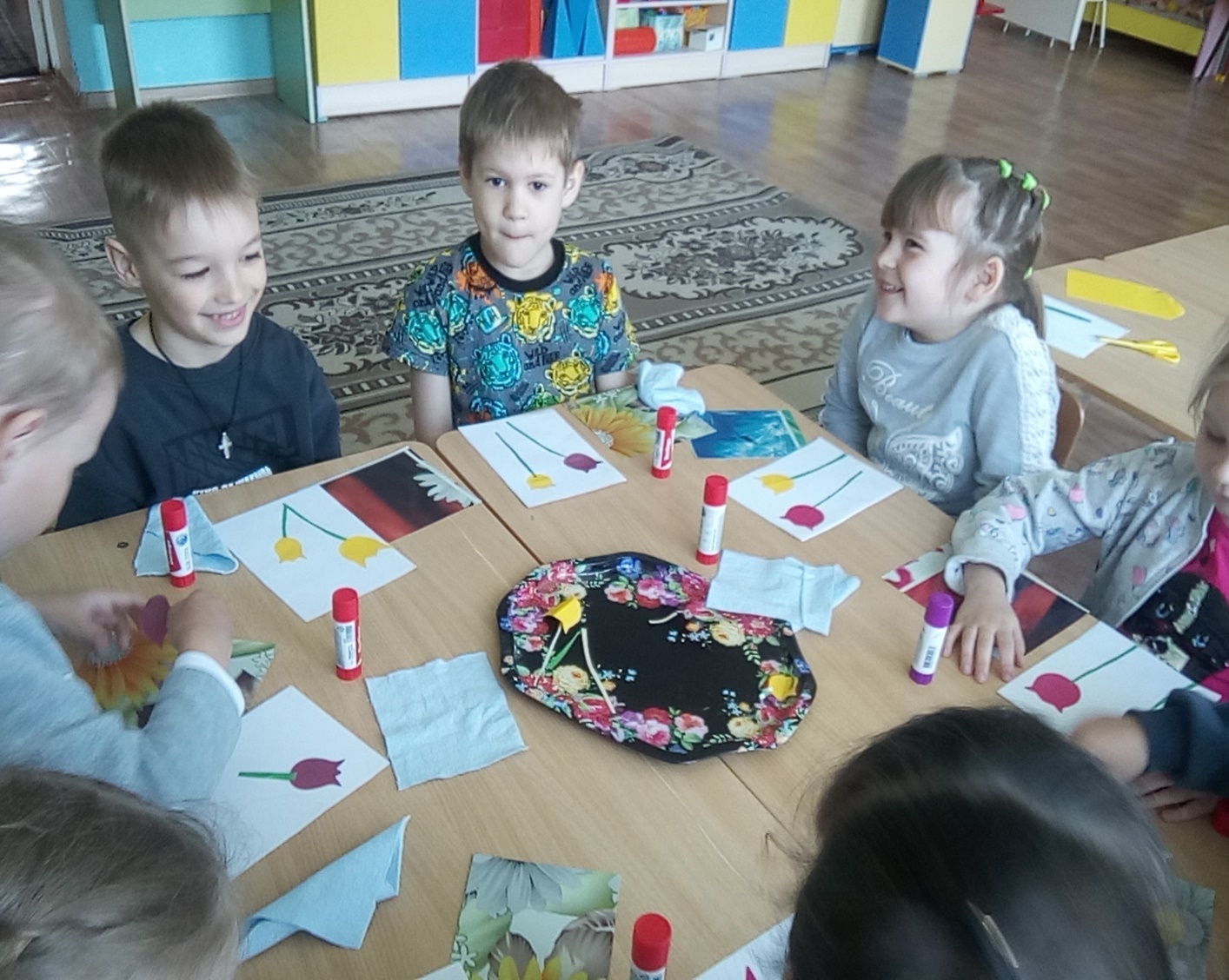 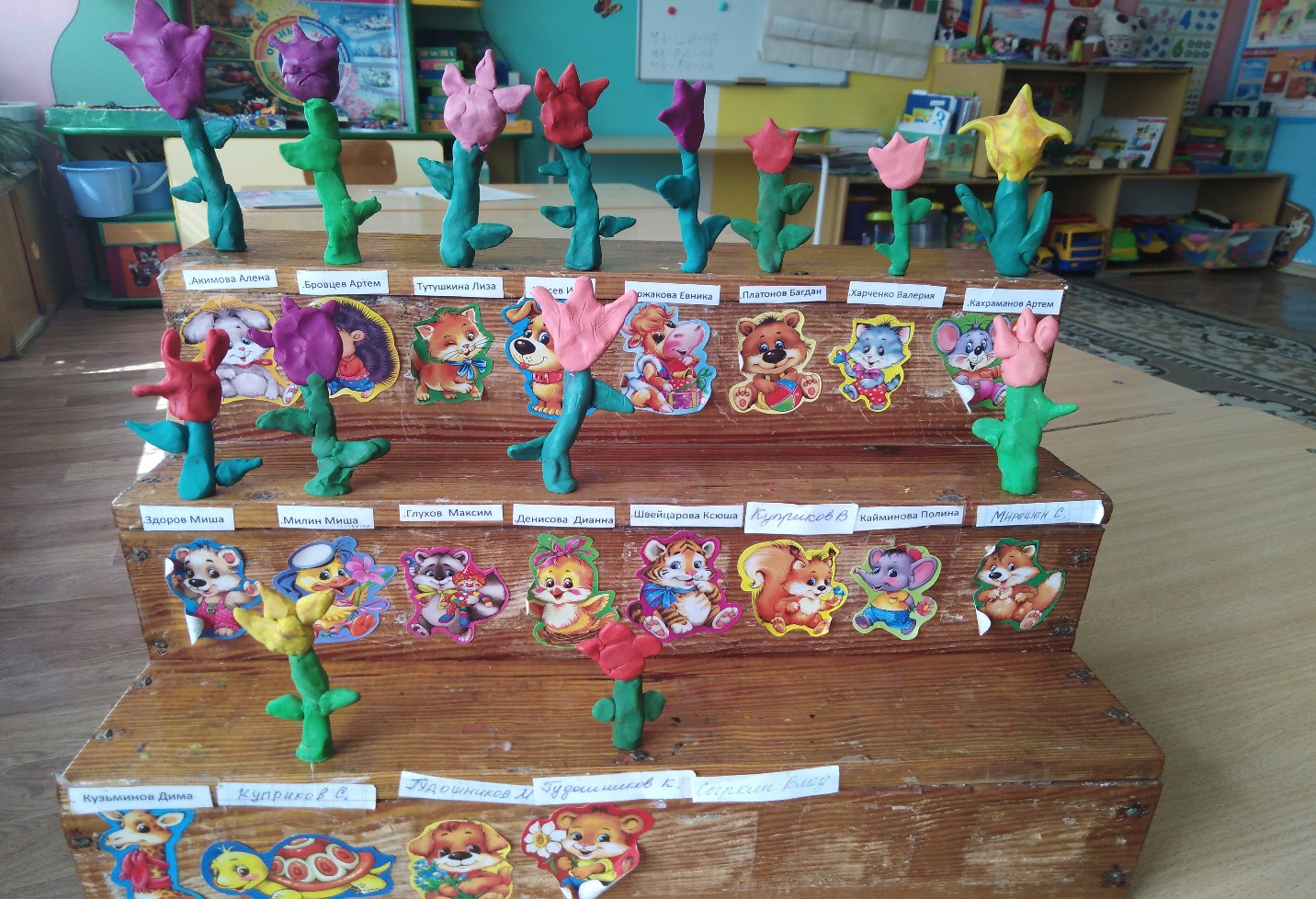 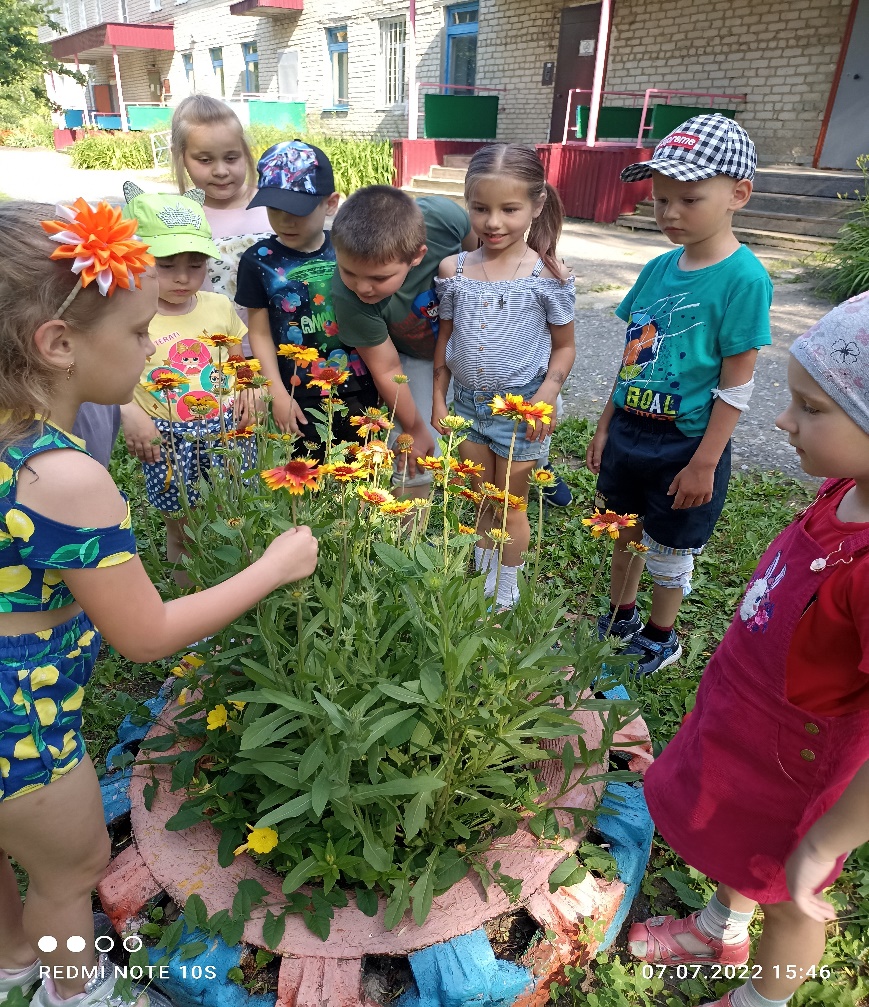 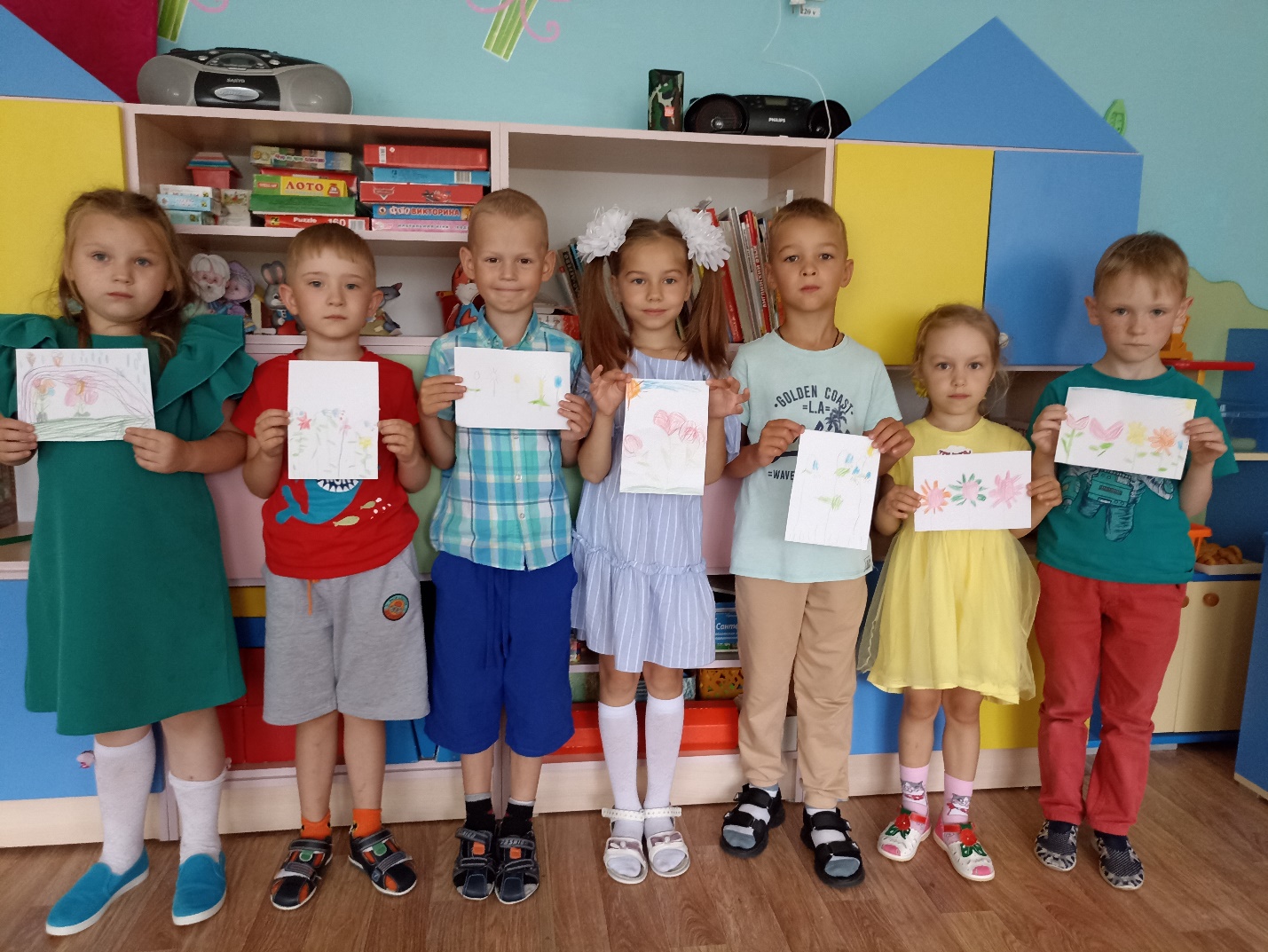 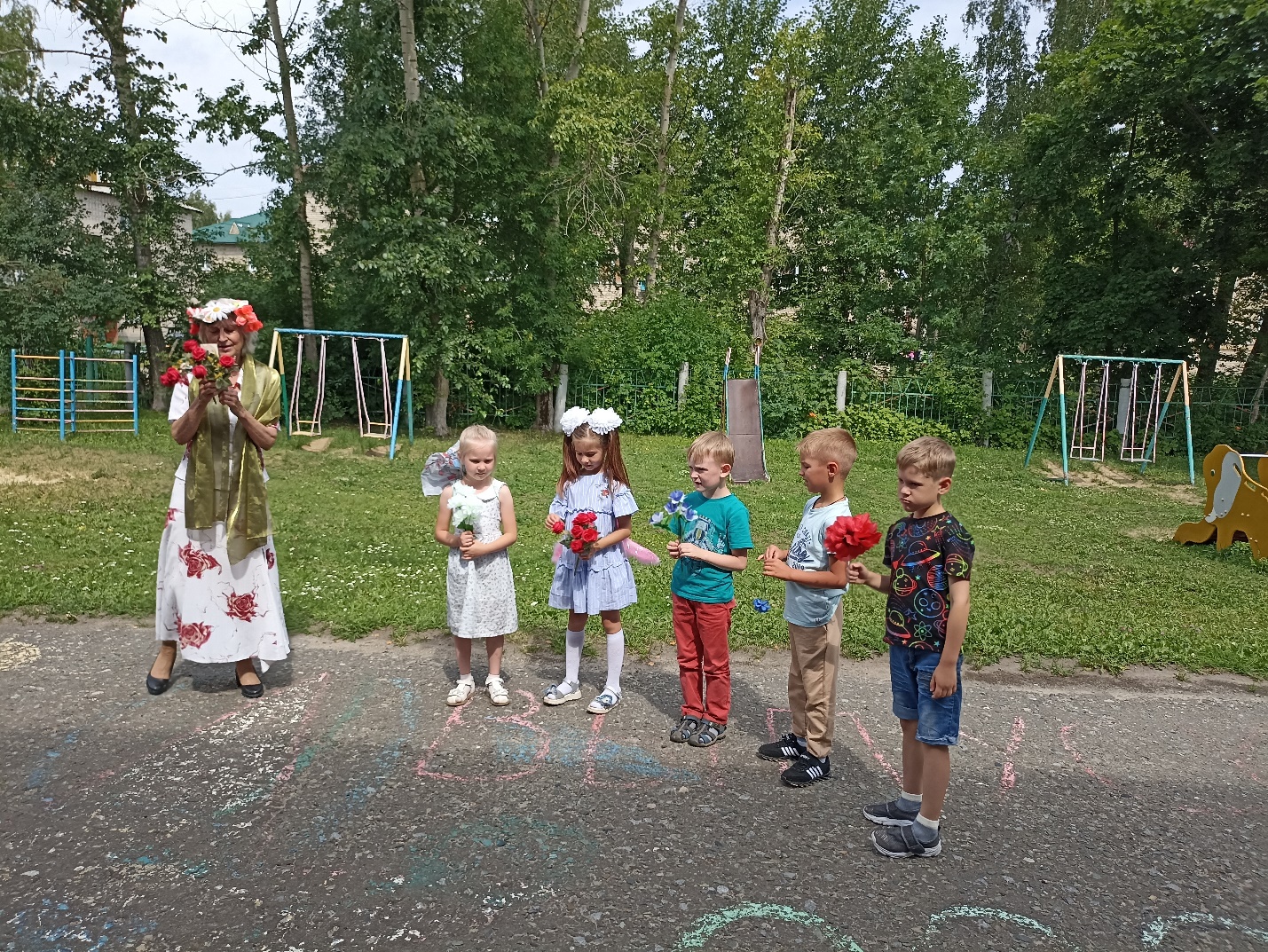 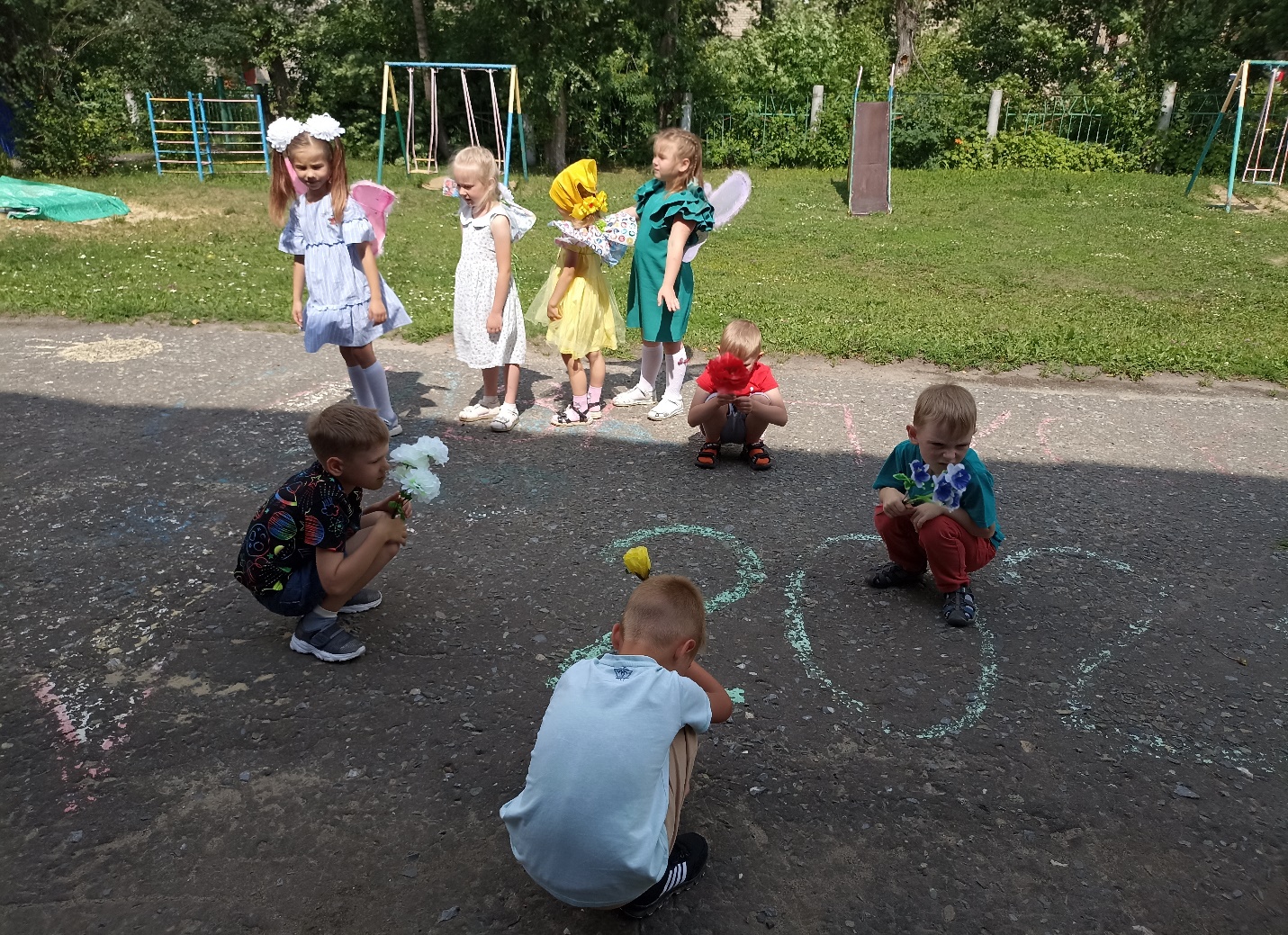 